DELEGA PER L’USCITA DA SCUOLA a.s. 2022/23Io sottoscritto _________________________________ nato a _________________ il _________________ genitore esercente la patria potestà o affidatario/ tutore del corsista _______________________________ frequentante attualmente presso la sede associata di _______________________ il corso di  ALFABETIZZAZIONE PRIMO LIVELLO PRIMO PERIODO PRIMO LIVELLO SECONDO PERIODODICHIARAsotto la propria personale responsabilità, di esercitare la potestà nei confronti del minore e di consentire, in caso di assenza o impedimento, di prelevare da scuola, in caso di uscita anticipata, IL MINORE  ai  sottoelencati signori, di cui si allega copia del documento di identità in corso di validità:1)	______________________________________2)	______________________________________3)	______________________________________4)	______________________________________5)	______________________________________6)	______________________________________La presente delega ha valore annuale ed esonera la scuola da responsabilità circa gli incidenti che possono capitare al proprio/a figlio/a fuori dell’edificio scolastico._______________, lì _________                                                   Firma Genitore/Affidatario/Tutore                                                                                                            __________________________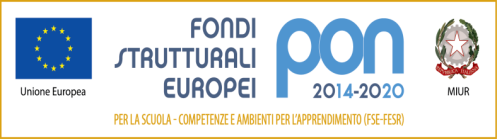 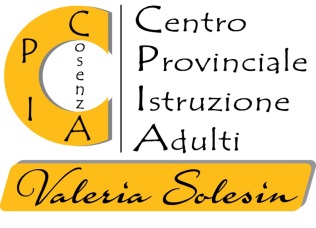 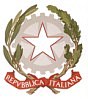 Ministero dell'Istruzione